ПРИЛОЖЕНИЕ 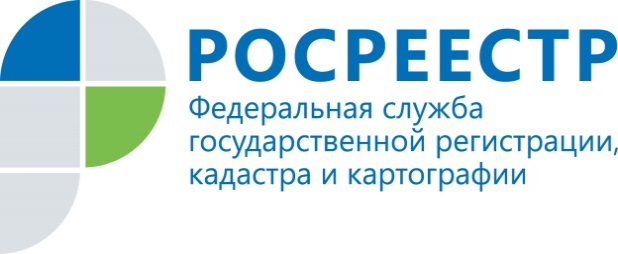 ПРЕСС-РЕЛИЗ15.05.2020 г. Управление Росреестра по Удмуртии: эскроу-счета при строительстве многоквартирных домов используют 17 застройщиковВ настоящее время в Удмуртской Республике строительство 23 домов по новым правилам (с использованием счетов эскроу) ведется 17 застройщиками. В  2019 году в рамках долевого строительства в республике осуществлялось строительство 69 домов, из них с применением эскроу-счетов — 20 домов, в отношении 49 домов исполнение обязательства застройщика обеспечено посредством уплаты обязательных отчислений в Фонд защиты прав граждан.Напомним, с 1 июля 2019 года  привлечение денежных средств граждан и юридических лиц для долевого строительства многоквартирных домов и (или) иных объектов недвижимости, связанное с возникновением у них права собственности на объекты долевого строительства, допускается только с использованием специального счета в уполномоченном банке (эскроу-счет).При этом строительство ведется за счет банковских кредитов. Доступ к денежным средствам дольщиков застройщики получают только после ввода объекта в эксплуатацию и регистрации в ЕГРН права собственности на первую квартиру.По состоянию на начало мая  2020 года Управлением Росреестра по Удмуртской Республике зарегистрировано 450 договоров участия в долевом строительстве, в том числе с привлечением средств ипотечного кредитования - 261 договор, с использованием счетов эскроу - 226 договоров.Государственная регистрация последующих договоров участия в долевом строительстве и государственная регистрация права собственности участника долевого строительства на квартиру, нежилое помещение и другие объекты долевого строительства осуществляются регистрирующим органом  в сокращенные сроки — в течение 3–4 рабочих дней с даты приема документов (по закону — 9 дней).В республике с 1 января 2020 года сданы в эксплуатацию и поставлены на кадастровый учет 10 многоквартирных домов (МКД), внесены сведения в реестр недвижимости в отношении 1 767 квартир, общей  площадью 86 527 кв.м, а также внесены сведения в отношении нежилых помещений, в том числе машиномест, что составило 41 142 кв.м.  Как пояснил заместитель руководителя Управления Росреестра по Удмуртии Александр Кувшинов, при проведении правовой экспертизы государственные регистраторы понимают социальную значимость оперативного рассмотрения документов для постановки на учет  многоквартирных домов. Только после этого дольщики могут начать оформление прав на свои помещения. «В случае выявления нарушений требований действующего законодательства при подготовке технических планов регистраторы незамедлительно информируют кадастровых инженеров и дают рекомендации по устранению таких нарушений. В результате оперативной работы государственных регистраторов по взаимодействию с застройщиками и уполномоченными органами местного самоуправления с января текущего года по заявлениям, представленным в отношении многоквартирных домов, решений государственных регистраторов о приостановлении кадастрового учета не принималось», - уточнил Александр Кувшинов.Контакты для СМИПресс-служба Управления Росреестра по Удмуртской Республике8 (3412)78-63-56pressa@r18.rosreestr.ruhttps://rosreestr.ruhttps://vk.com/club161168461г.Ижевск, ул. М. Горького, 56.